JOB OBJECTIVE:Seeking a fulfilling position that offers growth opportunities and allows me to utilize my strong organizational skills, educational background and ability to work well with people for me to contribute effectively to the progress of the organization.EDUCATIONAL PROFILE:2011- 2008	Bachelor of Science in NursingOur Lady of Fatima University			 Philippines2007		Bachelor of Science in Nursing			University of the Assumption			PhilippinesWORK EXPERIENCE:Position: 			Medical SecretaryCompany:			San Fernandino Hospital, PhilippinesEmployment Period:		May 25, 2011 – August 31, 2011Duties and ResponsibilitiesMaintain patient database updated and take detailed history of new patients.Schedule and corroborate medical appointments.Entering urgent / routine referrals on patient records.Answering the telephone and dealing with queries from patients and hospitals.Explain treatment plans to patients.Manage all files and records in good order, to be able to retrieve information when we needed.Position: 			Information/Telephone OperatorEmployment Period:		September 2011 – August 25, 2015Duties and ResponsibilitiesCall and receive calls from customers.Give customer’s assistance by answering their inquiries and other concerns.Courteously greet the customer and give them the best customer service needed.Transfer calls from designated area or department.Provides information about hospital services.Provides paging services for patients and employees.Deal with all inquiries in a professional and courteous manner, in person, on the telephone or via e-mail.Report any maintenance issues immediately to the head supervisor.CERTIFICATIONS:			Disaster Nursing Seminar			Philippines			Aug. 30-1, 2010 to Sept. 6-8 2010			Oncology Nursing Seminar			AVR, Fatima Medical Center Philippines			Dec. 7, 2010SKILLS:Knowledgeable in Computer Applications such as MS Word, Basic MS Excel, MS PowerPoint, Windows 7, XP, Vista.With good communication skillsAble to work individually and in a group.Able to speak English and Filipino languagesMulti-skilled, flexible and hardworking Enthusiastic and committedPhysically fit and able to work in extreme climate conditions.PERSONAL DATA:Age:			25Sex:			FemaleCivil status:		SingleHeight:			5’4Weight:		48kgsBirth date:		June 24, 1990Language:		English, FilipinoVisa Status:		Visit visaCitizenship:		Filipino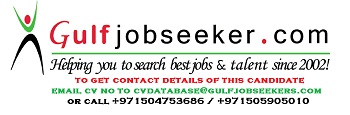 Gulfjobseeker.com CV No: 1464288